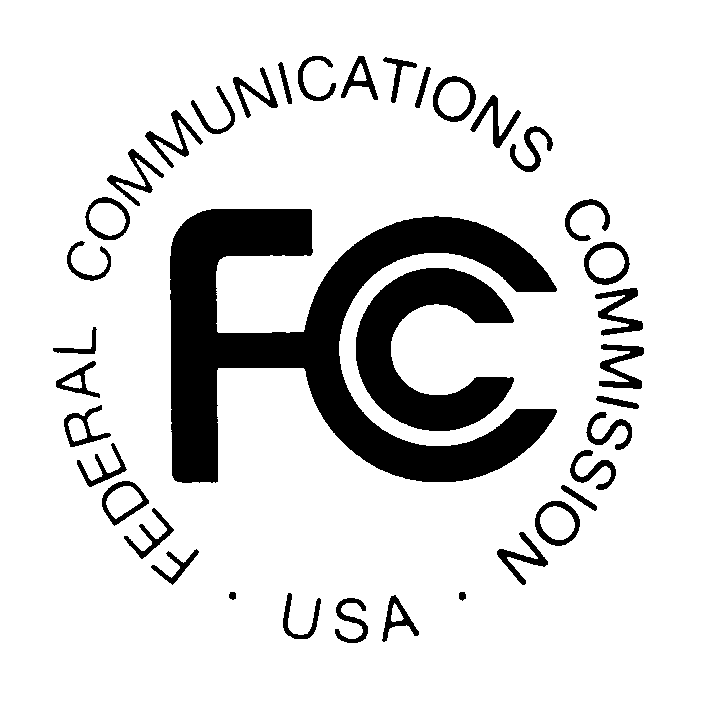 PUBLIC NOTICENews media information  202 / 418-0500TTY  202 / 418-2555Internet:  http://www.fcc.gov		Federal Communications Commission		445 12th St., S.W.		Washington, D.C. 20554				                                                                	DA 14-721May 27, 2014PUBLIC SAFETY AND HOMELAND SECURITY BUREAU ANNOUNCESREGION 48 (U.S. VIRGIN ISLANDS) 700 MHZ REGIONAL PLANNING COMMITTEE AND  800 MHZ NPSPAC REGIONAL PLANNING COMMITTEE MEETINGSPR Docket No. 92-105 and WT Docket No. 02-378The Region 48 (U.S. Virgin Islands) 700 MHz Public Safety Regional Planning Committee Convener announces the initial meeting of the Region 48 700 MHz Public Safety Regional Planning Committee (RPC), and a meeting for the 800 MHz NPSPAC RPC.  The meetings will be held on Friday, July 18, 2014, beginning at 10:00 a.m. at the Bureau of Information Technology Branch offices on the islands of St. Croix and St. Thomas with video conferencing available between the two facilities at the following locations:9059 East Castle Coakley, Christiansted, St. Croix, VI  008208000 Nisky Center, Suite 600, Charlotte Amalie, St. Thomas, VI 00802      The purpose of the meeting is to organize the Region 48 700 MHz band RPC.  The agenda for the 700 MHz RPC meeting includes:Welcome and introductionsOverview of the 700 MHz regional planning process  700 MHz broadband updateElection of officersAdjournmentImmediately following the 700 MHz RPC meeting, the 800 MHz RPC meeting will commence.  The agenda for the 800 MHz RPC meeting includes:Welcome and introductionsRebandingOpen discussion for any Region 48 Plan modifications Channel loadingFCC license filing proceduresUse of the Computerized Allotment and Pre-coordination Resource and Database (CAPRAD)Frequency give backITAC Update:  8CALL/8TAC mutual aid and interoperability updateDiscussion of other possible changes to the 800 MHz NPSPAC PlanPlan modification votingAdjournmentThe Region 48 700 MHz and 800 MHz NSPAC Public Safety RPC meetings are open to the public.  All eligible public safety providers in Region 48 may utilize these frequencies.  It is essential that eligible public safety agencies in all areas of government, including state, municipality, county, Native American Tribal, and non-governmental organizations eligible under Section 90.523 of the Commission’s rules, 47 C.F.R. § 90.523, be represented in order to ensure that each agency’s future spectrum needs are considered in the allocation process.  Administrators who are not oriented in the communications field should delegate someone with this knowledge to attend, participate, and represent their agency’s needs.All interested parties wishing to participate in planning for the use of public safety spectrum in the 700 MHz and 800 MHz bands within Region 48 should plan to attend.  For further information, please contact:	Reuben D. Molloy, MBAConvener, Region 48 700 MHz Public Safety RPC and,Chair, 800 MHz NPSPAC RPC	Chief Technology Officer	Office of the Governor	Director, Bureau of Information Technology	(340) 713-0354 (office)	(340) 719-1623 (fax)	Reuben.molloy@bit.vi.gov -FCC-